南京医科大学膜片钳记录系统采购 公开招标公告项目概况：南京医科大学膜片钳记录系统采购招标项目的潜在投标人应在南京市秦淮区光华东街6号世界之窗创意产业园15幢4楼获取招标文件, 并于 2022年9月13日下午14:00（北京时间）前递交投标文件。一、项目基本情况 1.项目编号：NJDCX-2022071313302.项目名称：南京医科大学膜片钳记录系统采购3.预算金额：人民币49.9万元整。4.最高限价：人民币49.9万元整。5.采购需求：南京医科大学为满足教学实验需要，需采购膜片钳记录系统一套。6.交货期：合同签订生效后，进口设备（免税）三个月内、国产设备及进口设备（非免税）一个月内全部设备、材料运抵现场，并安装、调试结束，验收合格。7.本项目不接受联合体投标。二、申请人的资格要求（一）符合政府采购法第二十二条规定的条件：1、具有独立承担民事责任的能力（提供法人或者其他组织的营业执照复印件并加盖公章，或者自然人的身份证明）；2、具有良好的商业信誉和健全的财务会计制度（提供2021年度财务报表或银行出具的企业资信证明，法人或者其他组织成立未满一年的可提供近半年内任一月的资产负债和利润表）；3、具有履行合同所必需的设备和专业技术能力（根据项目需求提供履行合同所必需的设备和专业技术能力的证明材料或声明函）；4、有依法缴纳税收和社会保障资金的良好记录（提供参加本次采购活动前近六个月内任一月份依法缴纳税收及社会保险的凭据。依法免缴、迟缴的应提供相应文件证明）；5、参加本次采购活动前3年内在经营活动中没有重大违法记录（提供参加本次采购活动前3年内在经营活动中没有重大违法记录的书面声明）；6、法律、行政法规规定的其他条件。（二）其他资格要求：投标人如为代理商且所投产品为进口产品的，需提供原厂授权证明文件,并明确承担一切售前、售后责任。（三）本项目接受进口产品投标（注：本文件所称进口产品是指通过中国海关报关验放进入中国境内且产自关境外的产品）。（四）拒绝下述投标供应商参加本次招标活动：1、投标人单位负责人为同一人或者存在直接控股、管理关系的不同供应商，不得参加同一合同项下的政府采购活动。2、凡为采购项目提供整体设计、规范编制或者项目管理、监理、检测等服务的供应商，不得再参加本项目的采购活动。3、投标人在投标截止日前被“信用中国”网站（www.creditchina.gov.cn）、“中国政府采购网"(www.ccgp.gov.cn)列入失信被执行人、重大税收违法案件当事人、政府采购严重违法失信行为记录名单的供应商。三、获取招标文件1、时间：2022年8月24日起至 2022年8月30日,每天上午09:00-12:00至下午13:30-17:30（北京时间，法定节假日除外）。2、地点：南京市秦淮区光华东街6号世界之窗创意产业园15幢4楼 南京达琛鑫工程咨询有限公司，联系电话:025-52639995。3、方式：①现场报名：须携带采购文件登记表、营业执照副本复印件、法人授权委托书、法人及受托人身份证复印件，并加盖公章。（疫情特殊时期建议网上报名）②网上报名：须将报名资料：(1.采购文件登记表2.营业执照副本3.法人授权委托书4.法人及受托人身份证5.标书费支付截图）加盖公章扫描件发到（njdcx_gczx@163.com）邮箱，并提供纸质文件寄送地址。具体信息详见“采购文件登记表”。如有其他支付方式请与我公司报名处人员联系，联系电话为：025-52639995。4、招标公告在“南京医科大学官网（https://www.njmu.edu.cn/）”发布。四、提交投标文件截止时间、开标时间和地点投标文件开始接收时间：2022年9月13日下午13：30投标文件接收截止时间：2022年9月13日下午14：00投标文件接收地点：南京市秦淮区光华东街6号世界之窗产业园15幢3楼开标室开标时间：2022年9月13日下午14：00开标地址：南京市秦淮区光华东街6号世界之窗产业园15幢4楼会议室五、公告期限自本公告发布之日起五个工作日。六、其他补充事宜无七、对本次招标提出询问，请按以下方式联系。1.项目联系方式项目联系人：徐工       电话：025-52639995(8009)2.采购人信息名称：南京医科大学联系人：吕老师     电话：025-86868572地址：南京市江宁区龙眠大道101号 3.采购代理机构信息名称：南京达琛鑫工程咨询有限公司地址：南京市秦淮区光华东街6号世界之窗创意产业园15幢电子邮箱：njdcx_gczx@163.com   南京达琛鑫工程咨询有限公司2022年8月22日附件：采购文件登记表附件：采购文件登记表附件：采购文件登记表附件：采购文件登记表附件：采购文件登记表附件：采购文件登记表附件：采购文件登记表购买文件日期购买文件日期2022年 月  日报名截止时间2022年8月30日递交文件时间（开标时间）2022年9月13日项目编号项目编号NJDCX-202207131330项目名称南京医科大学膜片钳记录系统采购南京医科大学膜片钳记录系统采购南京医科大学膜片钳记录系统采购出售方式出售方式□面购 □邮购 □电子邮件文件价格:500元/份（售后不退）文件价格:500元/份（售后不退）购买标书付款金额和方式购买标书付款金额和方式供应商资料供应商名称□现金 □电汇 □支付宝□现金 □电汇 □支付宝供应商资料供应商注册地址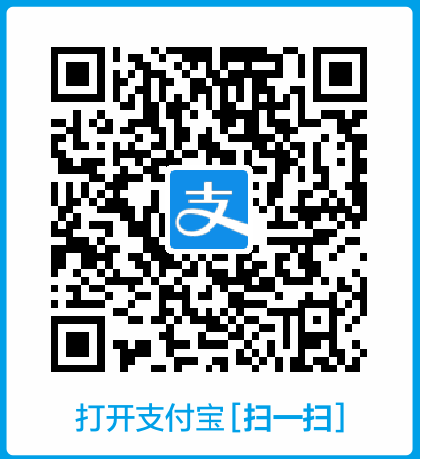 （支付时须备注项目名称及供应商名称，可简写）（支付时须备注项目名称及供应商名称，可简写）供应商资料供应商联系地址（支付时须备注项目名称及供应商名称，可简写）（支付时须备注项目名称及供应商名称，可简写）供应商资料采购事宜
联系人姓名手机手机（支付时须备注项目名称及供应商名称，可简写）（支付时须备注项目名称及供应商名称，可简写）供应商资料采购事宜
联系人（支付时须备注项目名称及供应商名称，可简写）（支付时须备注项目名称及供应商名称，可简写）供应商资料采购事宜
联系人办公电话/传真电子邮箱
（标书的电子文档、后续澄清公告可以通过E-mail发送给供应商）电子邮箱
（标书的电子文档、后续澄清公告可以通过E-mail发送给供应商）（支付时须备注项目名称及供应商名称，可简写）（支付时须备注项目名称及供应商名称，可简写）供应商资料采购事宜
联系人（支付时须备注项目名称及供应商名称，可简写）（支付时须备注项目名称及供应商名称，可简写）□采购文件登记表   □营业执照副本加盖公章   □法人及受托人身份证（如有）加盖公章   □法人身份声明函或法人授权委托书（格式自拟）加盖公章   □标书费支付截图
（请将以上电子扫描件发至 njdcx_gczx@163.com 邮箱）□采购文件登记表   □营业执照副本加盖公章   □法人及受托人身份证（如有）加盖公章   □法人身份声明函或法人授权委托书（格式自拟）加盖公章   □标书费支付截图
（请将以上电子扫描件发至 njdcx_gczx@163.com 邮箱）□采购文件登记表   □营业执照副本加盖公章   □法人及受托人身份证（如有）加盖公章   □法人身份声明函或法人授权委托书（格式自拟）加盖公章   □标书费支付截图
（请将以上电子扫描件发至 njdcx_gczx@163.com 邮箱）□采购文件登记表   □营业执照副本加盖公章   □法人及受托人身份证（如有）加盖公章   □法人身份声明函或法人授权委托书（格式自拟）加盖公章   □标书费支付截图
（请将以上电子扫描件发至 njdcx_gczx@163.com 邮箱）□采购文件登记表   □营业执照副本加盖公章   □法人及受托人身份证（如有）加盖公章   □法人身份声明函或法人授权委托书（格式自拟）加盖公章   □标书费支付截图
（请将以上电子扫描件发至 njdcx_gczx@163.com 邮箱）□采购文件登记表   □营业执照副本加盖公章   □法人及受托人身份证（如有）加盖公章   □法人身份声明函或法人授权委托书（格式自拟）加盖公章   □标书费支付截图
（请将以上电子扫描件发至 njdcx_gczx@163.com 邮箱）□采购文件登记表   □营业执照副本加盖公章   □法人及受托人身份证（如有）加盖公章   □法人身份声明函或法人授权委托书（格式自拟）加盖公章   □标书费支付截图
（请将以上电子扫描件发至 njdcx_gczx@163.com 邮箱）代理机构经办人：徐工代理机构经办人：徐工代理机构经办人：徐工代理机构经办人：徐工电话：025-52639995转8009      电话：025-52639995转8009      电话：025-52639995转8009      